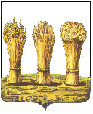 										                  ПроектПЕНЗЕНСКАЯ ГОРОДСКАЯ ДУМА____________________________________________________________________РЕШЕНИЕ.                                                                                                                         №               .О деятельности администрации города Пензы по выдаче разрешений на строительство, разрешений на ввод объектов в эксплуатацию и мерах, принимаемых по предотвращению самовольного строительства на территории города Пензы	Заслушав и обсудив информацию администрации города Пензы о деятельности администрации города Пензы по выдаче разрешений на строительство, разрешений на ввод объектов в эксплуатацию и мерах, принимаемых по предотвращению самовольного строительства на территории города Пензы, на основании ст.22 Устава города Пензы,                                             Пензенская городская Дума решила:           Информацию о деятельности администрации города Пензы по выдаче разрешений на строительство, разрешений на ввод объектов в эксплуатацию и мерах, принимаемых по предотвращению самовольного строительства на территории города Пензы, принять к сведению.Глава  города                                                                                                  В.П. Савельев 